ODDÍL 1: Identifikace látky/směsi a společnosti/podnikuODDÍL 1: Identifikace látky/směsi a společnosti/podnikuODDÍL 1: Identifikace látky/směsi a společnosti/podniku1.1Identifikátor výrobkuIdentifikátor výrobkuNázev:Název:Dosept sprejDalší názvy výrobku:Další názvy výrobku:DoseptIdentifikační číslo:Identifikační číslo:NepřidělenoRegistrační číslo:Registrační číslo:Nepřiděleno1.2Příslušná určená použití látky nebo směsi a nedoporučená použitíPříslušná určená použití látky nebo směsi a nedoporučená použitíUrčená použití:Určená použití:DOSEPT Sprej je alkoholový přípravek pro rychlou dezinfekci povrchů malých ploch a předmětů ve zdravotnictví, potravinářství, komunální hygieně, kosmetická zařízení, laboratoře, veterinární praxi apod.DOSEPT je dezinfekční prostředek na ruce.Nedoporučená použití:Nedoporučená použití:Výrobek lze používat pouze pro určená použití.1.3Podrobné údaje o dodavateli bezpečnostního listuPodrobné údaje o dodavateli bezpečnostního listuVýrobce: Výrobce: PROXIMA PLUS spol. s r. o.Úplná adresa dodavatele:Úplná adresa dodavatele:Oderská 121, 742 36 Jakubčovice nad OdrouIČO:IČO:25839683Odborně způsobilá osoba:Odborně způsobilá osoba:Marie DohnalováTelefonní číslo:Telefonní číslo:+420 602 762 181Adresa elektronické pošty:Adresa elektronické pošty:dohnalova.proxima@centrum.cz1.4Telefonní číslo pro naléhavé situaceTelefonní číslo pro naléhavé situaceToxikologické informační středisko, Na Bojišti 1, Praha(nepřetržitě): + 420 224 919 293, + 420 224 915 402Informace pouze pro zdravotní rizika – akutní otravy lidí a zvířat.Toxikologické informační středisko, Na Bojišti 1, Praha(nepřetržitě): + 420 224 919 293, + 420 224 915 402Informace pouze pro zdravotní rizika – akutní otravy lidí a zvířat.Toxikologické informační středisko, Na Bojišti 1, Praha(nepřetržitě): + 420 224 919 293, + 420 224 915 402Informace pouze pro zdravotní rizika – akutní otravy lidí a zvířat.ODDÍL 2: Identifikace nebezpečnostiODDÍL 2: Identifikace nebezpečnostiODDÍL 2: Identifikace nebezpečnostiODDÍL 2: Identifikace nebezpečnostiCelková klasifikace:Celková klasifikace:Celková klasifikace:Celková klasifikace:Směs je klasifikována jako nebezpečná dle Nařízení ES 1272/2008.Směs je klasifikována jako nebezpečná dle Nařízení ES 1272/2008.Směs je klasifikována jako nebezpečná dle Nařízení ES 1272/2008.Směs je klasifikována jako nebezpečná dle Nařízení ES 1272/2008.2.1Klasifikace látky nebo směsiKlasifikace látky nebo směsiKlasifikace látky nebo směsiKlasifikace (1272/2008):Klasifikace (1272/2008):KlasifikaceH-větyKlasifikace (1272/2008):Klasifikace (1272/2008):Flam. Liq. 2H225Klasifikace (1272/2008):Klasifikace (1272/2008):Eye Irrit. 2H319Klasifikace (1272/2008):Klasifikace (1272/2008):STOT SE 3H336Klasifikace (1272/2008):Klasifikace (1272/2008):Aquatic Chronic 3H412Úplné znění H vět je uvedeno v oddíle 16 tohoto bezpečnostního listu.Úplné znění H vět je uvedeno v oddíle 16 tohoto bezpečnostního listu.Úplné znění H vět je uvedeno v oddíle 16 tohoto bezpečnostního listu.Úplné znění H vět je uvedeno v oddíle 16 tohoto bezpečnostního listu.Nejzávažnější nepříznivé fyzikální účinky a účinky na lidské zdraví a životní prostředí (v souladu s oddíly 9 až 12 tohoto bezpečnostního listu)Nejzávažnější nepříznivé fyzikální účinky a účinky na lidské zdraví a životní prostředí (v souladu s oddíly 9 až 12 tohoto bezpečnostního listu)Nejzávažnější nepříznivé fyzikální účinky a účinky na lidské zdraví a životní prostředí (v souladu s oddíly 9 až 12 tohoto bezpečnostního listu)Nejzávažnější nepříznivé fyzikální účinky a účinky na lidské zdraví a životní prostředí (v souladu s oddíly 9 až 12 tohoto bezpečnostního listu)Směs je klasifikována jako vysoce hořlavá, nebezpečná pro zdraví (způsobuje vážné podráždění očí a může způsobit ospalost a závratě) a nebezpečná pro životní prostředí.Směs je klasifikována jako vysoce hořlavá, nebezpečná pro zdraví (způsobuje vážné podráždění očí a může způsobit ospalost a závratě) a nebezpečná pro životní prostředí.Směs je klasifikována jako vysoce hořlavá, nebezpečná pro zdraví (způsobuje vážné podráždění očí a může způsobit ospalost a závratě) a nebezpečná pro životní prostředí.Směs je klasifikována jako vysoce hořlavá, nebezpečná pro zdraví (způsobuje vážné podráždění očí a může způsobit ospalost a závratě) a nebezpečná pro životní prostředí.2.2Prvky označeníPrvky označeníPrvky označeníPrvky označeníPrvky označeníVýstražný symbol nebezpečnosti dle Nařízení ES č. 1272/2008:Výstražný symbol nebezpečnosti dle Nařízení ES č. 1272/2008: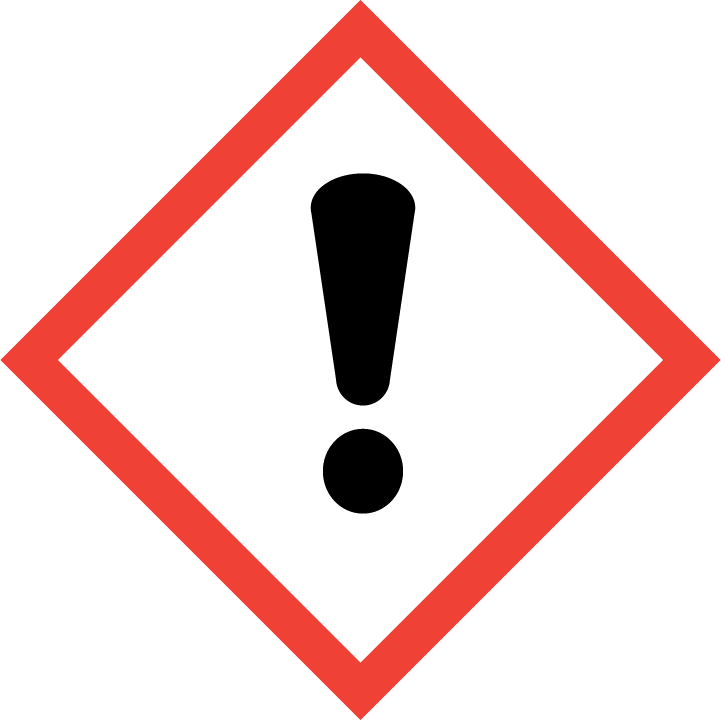 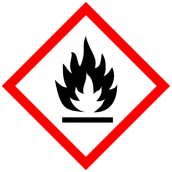 Signální slovo:Signální slovo:NebezpečíNebezpečíNebezpečíNebezpečíStandardní věty o nebezpečnosti:Standardní věty o nebezpečnosti:H225 Vysoce hořlavá kapalina a páry. H319 Způsobuje vážné podráždění očí. H336 Může způsobit ospalost a závratě. H412 Škodlivý pro vodní organismy, s dlouhodobými účinky.H225 Vysoce hořlavá kapalina a páry. H319 Způsobuje vážné podráždění očí. H336 Může způsobit ospalost a závratě. H412 Škodlivý pro vodní organismy, s dlouhodobými účinky.H225 Vysoce hořlavá kapalina a páry. H319 Způsobuje vážné podráždění očí. H336 Může způsobit ospalost a závratě. H412 Škodlivý pro vodní organismy, s dlouhodobými účinky.H225 Vysoce hořlavá kapalina a páry. H319 Způsobuje vážné podráždění očí. H336 Může způsobit ospalost a závratě. H412 Škodlivý pro vodní organismy, s dlouhodobými účinky.Pokyny pro bezpečné zacházení:Pokyny pro bezpečné zacházení:P102 Uchovávejte mimo dosah dětí. P210 Chraňte před teplem, horkými povrchy, jiskrami, otevřeným ohněm a jinými zdroji zapálení. Zákaz kouření. P260 Nevdechujte aerosoly. P305+P351+P338 PŘI ZASAŽENÍ OČÍ:  Několik minut opatrně vyplachujte vodou.  Vyjměte kontaktní čočky, jsou-li nasazeny, a pokud je lze vyjmout snadno. Pokračujte ve vyplachování. P501 Odstraňte obal jako nebezpečný odpad.P102 Uchovávejte mimo dosah dětí. P210 Chraňte před teplem, horkými povrchy, jiskrami, otevřeným ohněm a jinými zdroji zapálení. Zákaz kouření. P260 Nevdechujte aerosoly. P305+P351+P338 PŘI ZASAŽENÍ OČÍ:  Několik minut opatrně vyplachujte vodou.  Vyjměte kontaktní čočky, jsou-li nasazeny, a pokud je lze vyjmout snadno. Pokračujte ve vyplachování. P501 Odstraňte obal jako nebezpečný odpad.P102 Uchovávejte mimo dosah dětí. P210 Chraňte před teplem, horkými povrchy, jiskrami, otevřeným ohněm a jinými zdroji zapálení. Zákaz kouření. P260 Nevdechujte aerosoly. P305+P351+P338 PŘI ZASAŽENÍ OČÍ:  Několik minut opatrně vyplachujte vodou.  Vyjměte kontaktní čočky, jsou-li nasazeny, a pokud je lze vyjmout snadno. Pokračujte ve vyplachování. P501 Odstraňte obal jako nebezpečný odpad.P102 Uchovávejte mimo dosah dětí. P210 Chraňte před teplem, horkými povrchy, jiskrami, otevřeným ohněm a jinými zdroji zapálení. Zákaz kouření. P260 Nevdechujte aerosoly. P305+P351+P338 PŘI ZASAŽENÍ OČÍ:  Několik minut opatrně vyplachujte vodou.  Vyjměte kontaktní čočky, jsou-li nasazeny, a pokud je lze vyjmout snadno. Pokračujte ve vyplachování. P501 Odstraňte obal jako nebezpečný odpad.Doplňující informace na štítkuDoplňující informace na štítkuDoplňující informace na štítkuDoplňující informace na štítkuDoplňující informace na štítkuDoplňující informace na štítkuVýrobek neobsahuje nebezpečnou látku dle Přílohy č. II části 2 Nařízení ES č. 1272/2008.Výrobek neobsahuje nebezpečnou látku dle Přílohy č. II části 2 Nařízení ES č. 1272/2008.Výrobek neobsahuje nebezpečnou látku dle Přílohy č. II části 2 Nařízení ES č. 1272/2008.Výrobek neobsahuje nebezpečnou látku dle Přílohy č. II části 2 Nařízení ES č. 1272/2008.Výrobek neobsahuje nebezpečnou látku dle Přílohy č. II části 2 Nařízení ES č. 1272/2008.Výrobek neobsahuje nebezpečnou látku dle Přílohy č. II části 2 Nařízení ES č. 1272/2008.Požadavky nařízení 648/2004/EC o detergentech:Požadavky nařízení 648/2004/EC o detergentech:Požadavky nařízení 648/2004/EC o detergentech:Požadavky nařízení 648/2004/EC o detergentech:Požadavky nařízení 648/2004/EC o detergentech:Požadavky nařízení 648/2004/EC o detergentech:Adresa a telefonní číslo k získání datového listu:PROXIMA PLUS spol. s r.o.Oderská 121, 742 36 Jakubčovice nad Odrou Telefon: 602 762 181, e-mail: dohnalova.proxima@centrum.czVýrobek obsahuje (ingredients): Méně než 5 % kationtové povrchově aktivní látky.Alkyl (C12-C16) benzyldimethylamonium-chlorid, Isopropanol, voda.Obsahuje biocidní účinnou látku: Alkyl (C12-C16) benzyldimethylamonium-chlorid, Isopropanol.Adresa a telefonní číslo k získání datového listu:PROXIMA PLUS spol. s r.o.Oderská 121, 742 36 Jakubčovice nad Odrou Telefon: 602 762 181, e-mail: dohnalova.proxima@centrum.czVýrobek obsahuje (ingredients): Méně než 5 % kationtové povrchově aktivní látky.Alkyl (C12-C16) benzyldimethylamonium-chlorid, Isopropanol, voda.Obsahuje biocidní účinnou látku: Alkyl (C12-C16) benzyldimethylamonium-chlorid, Isopropanol.Adresa a telefonní číslo k získání datového listu:PROXIMA PLUS spol. s r.o.Oderská 121, 742 36 Jakubčovice nad Odrou Telefon: 602 762 181, e-mail: dohnalova.proxima@centrum.czVýrobek obsahuje (ingredients): Méně než 5 % kationtové povrchově aktivní látky.Alkyl (C12-C16) benzyldimethylamonium-chlorid, Isopropanol, voda.Obsahuje biocidní účinnou látku: Alkyl (C12-C16) benzyldimethylamonium-chlorid, Isopropanol.Adresa a telefonní číslo k získání datového listu:PROXIMA PLUS spol. s r.o.Oderská 121, 742 36 Jakubčovice nad Odrou Telefon: 602 762 181, e-mail: dohnalova.proxima@centrum.czVýrobek obsahuje (ingredients): Méně než 5 % kationtové povrchově aktivní látky.Alkyl (C12-C16) benzyldimethylamonium-chlorid, Isopropanol, voda.Obsahuje biocidní účinnou látku: Alkyl (C12-C16) benzyldimethylamonium-chlorid, Isopropanol.Adresa a telefonní číslo k získání datového listu:PROXIMA PLUS spol. s r.o.Oderská 121, 742 36 Jakubčovice nad Odrou Telefon: 602 762 181, e-mail: dohnalova.proxima@centrum.czVýrobek obsahuje (ingredients): Méně než 5 % kationtové povrchově aktivní látky.Alkyl (C12-C16) benzyldimethylamonium-chlorid, Isopropanol, voda.Obsahuje biocidní účinnou látku: Alkyl (C12-C16) benzyldimethylamonium-chlorid, Isopropanol.Adresa a telefonní číslo k získání datového listu:PROXIMA PLUS spol. s r.o.Oderská 121, 742 36 Jakubčovice nad Odrou Telefon: 602 762 181, e-mail: dohnalova.proxima@centrum.czVýrobek obsahuje (ingredients): Méně než 5 % kationtové povrchově aktivní látky.Alkyl (C12-C16) benzyldimethylamonium-chlorid, Isopropanol, voda.Obsahuje biocidní účinnou látku: Alkyl (C12-C16) benzyldimethylamonium-chlorid, Isopropanol.2.3Další nebezpečnostDalší nebezpečnostDalší nebezpečnostDalší nebezpečnostDalší nebezpečnostLátka není k datu vydání bezpečnostního listu klasifikována jako PBT nebo vPvB a není k datu vyhotovení bezpečnostního listu vedena v příloze XIV nařízení REACH, ani na kandidátské listině pro přílohu XIV nařízení REACH.Látka není k datu vydání bezpečnostního listu klasifikována jako PBT nebo vPvB a není k datu vyhotovení bezpečnostního listu vedena v příloze XIV nařízení REACH, ani na kandidátské listině pro přílohu XIV nařízení REACH.Látka není k datu vydání bezpečnostního listu klasifikována jako PBT nebo vPvB a není k datu vyhotovení bezpečnostního listu vedena v příloze XIV nařízení REACH, ani na kandidátské listině pro přílohu XIV nařízení REACH.Látka není k datu vydání bezpečnostního listu klasifikována jako PBT nebo vPvB a není k datu vyhotovení bezpečnostního listu vedena v příloze XIV nařízení REACH, ani na kandidátské listině pro přílohu XIV nařízení REACH.Látka není k datu vydání bezpečnostního listu klasifikována jako PBT nebo vPvB a není k datu vyhotovení bezpečnostního listu vedena v příloze XIV nařízení REACH, ani na kandidátské listině pro přílohu XIV nařízení REACH.Látka není k datu vydání bezpečnostního listu klasifikována jako PBT nebo vPvB a není k datu vyhotovení bezpečnostního listu vedena v příloze XIV nařízení REACH, ani na kandidátské listině pro přílohu XIV nařízení REACH.ODDÍL 3: Složení/informace o složkáchODDÍL 3: Složení/informace o složkáchODDÍL 3: Složení/informace o složkáchODDÍL 3: Složení/informace o složkáchODDÍL 3: Složení/informace o složkáchODDÍL 3: Složení/informace o složkách3.1LátkyLátkyLátkyLátkyLátkyProdukt je směsí více látek.Produkt je směsí více látek.Produkt je směsí více látek.Produkt je směsí více látek.Produkt je směsí více látek.Produkt je směsí více látek.3.2SměsiSměsiSměsiSměsiSměsiIdentifikátor složkyIdentifikátor složkyKoncentrace/rozmezí koncentrace v %Indexové čísloRegistrační číslo CAS čísloES čísloKlasifikace dle Nařízení ES 1272/2008Klasifikace dle Nařízení ES 1272/2008Identifikátor složkyIdentifikátor složkyKoncentrace/rozmezí koncentrace v %Indexové čísloRegistrační číslo CAS čísloES čísloKód třídy a kategorie nebezpečnostiKód standardní věty o nebezpečnostiAlkyl (C12-C16) benzyldimethylamonium-chloridAlkyl (C12-C16) benzyldimethylamonium-chlorid< 1---Skin Corr. 1BH314Alkyl (C12-C16) benzyldimethylamonium-chloridAlkyl (C12-C16) benzyldimethylamonium-chlorid< 168424-85-1Acute Tox. 4H302Alkyl (C12-C16) benzyldimethylamonium-chloridAlkyl (C12-C16) benzyldimethylamonium-chlorid< 1270-325-2Aquatic Acute 1H400Alkyl (C12-C16) benzyldimethylamonium-chloridAlkyl (C12-C16) benzyldimethylamonium-chlorid< 1---Aquatic Chronic 1H410IsopropanolIsopropanol75603-117-00-0Flam. Liq. 2H225IsopropanolIsopropanol7567-63-0Eye Irrit. 2H319IsopropanolIsopropanol75200-661-7STOT SE 3H336IsopropanolIsopropanol75---Další informace o složkáchSměs může obsahovat složky, které nejsou klasifikovány jako nebezpečné nebo u nich není dosaženo minimální koncentrace nebezpečných látek ve směsi dle Nařízení ES 1272/2008 a proto zde nejsou uvedeny.Další informace o složkáchSměs může obsahovat složky, které nejsou klasifikovány jako nebezpečné nebo u nich není dosaženo minimální koncentrace nebezpečných látek ve směsi dle Nařízení ES 1272/2008 a proto zde nejsou uvedeny.Další informace o složkáchSměs může obsahovat složky, které nejsou klasifikovány jako nebezpečné nebo u nich není dosaženo minimální koncentrace nebezpečných látek ve směsi dle Nařízení ES 1272/2008 a proto zde nejsou uvedeny.Další informace o složkáchSměs může obsahovat složky, které nejsou klasifikovány jako nebezpečné nebo u nich není dosaženo minimální koncentrace nebezpečných látek ve směsi dle Nařízení ES 1272/2008 a proto zde nejsou uvedeny.Další informace o složkáchSměs může obsahovat složky, které nejsou klasifikovány jako nebezpečné nebo u nich není dosaženo minimální koncentrace nebezpečných látek ve směsi dle Nařízení ES 1272/2008 a proto zde nejsou uvedeny.Další informace o složkáchSměs může obsahovat složky, které nejsou klasifikovány jako nebezpečné nebo u nich není dosaženo minimální koncentrace nebezpečných látek ve směsi dle Nařízení ES 1272/2008 a proto zde nejsou uvedeny.Úplné znění H vět je uvedeno v oddíle 16 tohoto bezpečnostního listu.Úplné znění H vět je uvedeno v oddíle 16 tohoto bezpečnostního listu.Úplné znění H vět je uvedeno v oddíle 16 tohoto bezpečnostního listu.Úplné znění H vět je uvedeno v oddíle 16 tohoto bezpečnostního listu.Úplné znění H vět je uvedeno v oddíle 16 tohoto bezpečnostního listu.Úplné znění H vět je uvedeno v oddíle 16 tohoto bezpečnostního listu.ODDÍL 4: Pokyny pro první pomocODDÍL 4: Pokyny pro první pomocODDÍL 4: Pokyny pro první pomoc4.1Popis první pomociPopis první pomociProjeví-li se zdravotní potíže nebo v případě pochybností, uvědomte lékaře a poskytněte mu informace z tohoto bezpečnostního listu. Při bezvědomí umístěte postiženého do stabilizované polohy na boku, s mírně zakloněnou hlavou a dbejte o průchodnost dýchacích cest. Projeví-li se zdravotní potíže nebo v případě pochybností, uvědomte lékaře a poskytněte mu informace z tohoto bezpečnostního listu. Při bezvědomí umístěte postiženého do stabilizované polohy na boku, s mírně zakloněnou hlavou a dbejte o průchodnost dýchacích cest. Projeví-li se zdravotní potíže nebo v případě pochybností, uvědomte lékaře a poskytněte mu informace z tohoto bezpečnostního listu. Při bezvědomí umístěte postiženého do stabilizované polohy na boku, s mírně zakloněnou hlavou a dbejte o průchodnost dýchacích cest. Při vdechnutí: Při vdechnutí: Dopravte postiženého na čerstvý vzduch a zajistěte tělesný i duševní klid. Zabraňte prochladnutí. Zajistěte lékařské ošetření vzhledem k nutnosti dalšího sledování po dobu nejméně 24 hodin.Při styku s kůží: Při styku s kůží: Odstranit kontaminovaný oděv, zasaženou pokožku omyjte proudem čisté vody a ošetřete reparačním krémem. Při styku s okem:Při styku s okem:Pečlivě vyplachujte postižené oko velkým množstvím vody směrem od vnitřního koutku k vnějšímu, a to i pod víčky (pokud má postižený kontaktní čočky, vyjměte je) po dobu 10 - 30 minut. Zajistěte co nejrychleji lékařské ošetření. K vyšetření musí být odeslán každý, i v případě malého zasažení! Při požití:Při požití:Ústa vypláchněte vodou. Dejte vypít 2 - 4 šálky vody. Nevyvolávejte zvracení. Vyhledejte lékařskou pomoc.4.2Nejdůležitější akutní a opožděné symptomy a účinkyNejdůležitější akutní a opožděné symptomy a účinkyZpůsobuje vážné podráždění očí a může způsobit ospalost a závratěZpůsobuje vážné podráždění očí a může způsobit ospalost a závratěZpůsobuje vážné podráždění očí a může způsobit ospalost a závratě4.3Pokyn týkající se okamžité lékařské pomoci a zvláštního ošetřeníPokyn týkající se okamžité lékařské pomoci a zvláštního ošetřeníV případě, že příznaky jakéhokoliv zasažení (např.: podráždění) vyvolaného kontaktem s tímto výrobkem po poskytnutí první pomoci neodezní, vyhledejte lékařskou pomoc a předložte tento bezpečnostní list. Na pracovišti zajistěte pro poskytnutí první pomoci sterilní obvazy a zdroj pitné vody, popř. výplachovou sadu očí.V případě, že příznaky jakéhokoliv zasažení (např.: podráždění) vyvolaného kontaktem s tímto výrobkem po poskytnutí první pomoci neodezní, vyhledejte lékařskou pomoc a předložte tento bezpečnostní list. Na pracovišti zajistěte pro poskytnutí první pomoci sterilní obvazy a zdroj pitné vody, popř. výplachovou sadu očí.V případě, že příznaky jakéhokoliv zasažení (např.: podráždění) vyvolaného kontaktem s tímto výrobkem po poskytnutí první pomoci neodezní, vyhledejte lékařskou pomoc a předložte tento bezpečnostní list. Na pracovišti zajistěte pro poskytnutí první pomoci sterilní obvazy a zdroj pitné vody, popř. výplachovou sadu očí.ODDÍL 5: Opatření pro hašení požáruODDÍL 5: Opatření pro hašení požáruODDÍL 5: Opatření pro hašení požáru5.1HasivaHasivaVhodná hasiva:Vhodná hasiva:Hasicí pěna, hasicí prášek, oxid uhličitý, vodní mlha. Hasivo přizpůsobit okolí.Nevhodná hasiva:Nevhodná hasiva:Plný vodní proud.5.2Zvláštní nebezpečnost vyplývající z látky nebo směsiZvláštní nebezpečnost vyplývající z látky nebo směsiMůže při hoření vytvářet toxické plyny s obsahem oxidů uhlíku, dusíku a chlóru.Může při hoření vytvářet toxické plyny s obsahem oxidů uhlíku, dusíku a chlóru.Může při hoření vytvářet toxické plyny s obsahem oxidů uhlíku, dusíku a chlóru.5.3Pokyny pro hasičePokyny pro hasičeNádrže chlaďte vodním postřikem. Nevstupovat do prostoru požáru bez odpovídajícího ochranného oblečení a nezávislého dýchacího přístroje. Uzavřete ohrožený prostor a zabraňte vstupu nepovolaným osobám. Hasit požár je potřeba z vyvýšeného místa nebo po směru větru. Nádrže chlaďte vodním postřikem. Nevstupovat do prostoru požáru bez odpovídajícího ochranného oblečení a nezávislého dýchacího přístroje. Uzavřete ohrožený prostor a zabraňte vstupu nepovolaným osobám. Hasit požár je potřeba z vyvýšeného místa nebo po směru větru. Nádrže chlaďte vodním postřikem. Nevstupovat do prostoru požáru bez odpovídajícího ochranného oblečení a nezávislého dýchacího přístroje. Uzavřete ohrožený prostor a zabraňte vstupu nepovolaným osobám. Hasit požár je potřeba z vyvýšeného místa nebo po směru větru. ODDÍL 6: Opatření v případě náhodného únikuODDÍL 6: Opatření v případě náhodného úniku6.1Opatření na ochranu osob, ochranné prostředky a nouzové postupy6.1.1Pro pracovníky kromě pracovníků zasahujících v případě nouzeZabraňte přímému kontaktu s produktem. V uzavřených místnostech zajistěte přívod čerstvého vzduchu. Používejte přidělené OOPP, jak je popsáno v bodě 8 tohoto bezpečnostního listu. Nekuřte, nepoužívejte otevřený oheň nebo jiné zdroje zapálení. Dodržujte běžné pracovní a hygienické předpisy.Zabraňte přímému kontaktu s produktem. V uzavřených místnostech zajistěte přívod čerstvého vzduchu. Používejte přidělené OOPP, jak je popsáno v bodě 8 tohoto bezpečnostního listu. Nekuřte, nepoužívejte otevřený oheň nebo jiné zdroje zapálení. Dodržujte běžné pracovní a hygienické předpisy.6.1.2Pro pracovníky zasahující v případě nouzeMateriály pro osobní ochranné oděvy: Vhodné: chemicky odolné (např.: nitril, neopren, PVC)Nevhodné: ostatní chemicky neodolné (např.: kůže, textil, nylon, bavlna aj.)Materiály pro osobní ochranné oděvy: Vhodné: chemicky odolné (např.: nitril, neopren, PVC)Nevhodné: ostatní chemicky neodolné (např.: kůže, textil, nylon, bavlna aj.)6.2Opatření na ochranu životního prostředíZabránit dalšímu úniku do životního prostředí. Zamezte vniknutí do kanalizace, povrchových a podzemních vod, do půdy. Při rozsáhlejším úniku do životního prostředí postupovat dle místních předpisů (havarijní plán, zákon o vodách) a kontaktovat příslušné odbory místních úřadů, odbor ŽP nebo inspektorát ČIŽP.Zabránit dalšímu úniku do životního prostředí. Zamezte vniknutí do kanalizace, povrchových a podzemních vod, do půdy. Při rozsáhlejším úniku do životního prostředí postupovat dle místních předpisů (havarijní plán, zákon o vodách) a kontaktovat příslušné odbory místních úřadů, odbor ŽP nebo inspektorát ČIŽP.6.3Metody a materiál pro omezení úniku a pro čištění6.3.1Pokyny pro omezení úniku rozlité látky nebo směsiVybavte se vhodnými osobními ochrannými prostředky. Zajistěte zakrytí kanalizačních vpustí kanalizačními ucpávkami. Zabraňte dalšímu rozšíření do okolního prostředí ohraničením uniklé kapaliny vhodným inertním sorpčním materiálem (např.: písek, zemina, chemizorb, vapex aj.).Pokud je to možné utěsněte nádobu s unikající kapalinou těsnícím tmelem, popř. zajistěte umístění do náhradního obalu.Vybavte se vhodnými osobními ochrannými prostředky. Zajistěte zakrytí kanalizačních vpustí kanalizačními ucpávkami. Zabraňte dalšímu rozšíření do okolního prostředí ohraničením uniklé kapaliny vhodným inertním sorpčním materiálem (např.: písek, zemina, chemizorb, vapex aj.).Pokud je to možné utěsněte nádobu s unikající kapalinou těsnícím tmelem, popř. zajistěte umístění do náhradního obalu.6.3.2Pokyny pro odstranění rozlité látky nebo směsiZ kontaminované plochy absorbujte uniklou látku pomocí vhodného sorbentu (např.: písek, zemina, chemizorb, vapex aj.). Sorbent nechte chvíli působit a následně smeťte. Použitý (znečištěný) sorbent uložte do vhodné nádoby na nebezpečný odpad a zlikvidujte v souladu s platnými právními předpisy. Z kontaminované plochy absorbujte uniklou látku pomocí vhodného sorbentu (např.: písek, zemina, chemizorb, vapex aj.). Sorbent nechte chvíli působit a následně smeťte. Použitý (znečištěný) sorbent uložte do vhodné nádoby na nebezpečný odpad a zlikvidujte v souladu s platnými právními předpisy. 6.3.2Další informace týkající se rozlití a úniku, včetně pokynů týkajících se nevhodných metod omezení úniku nebo čištěníNikdy neprovádějte pouze oplachování vodou bez předchozího absorbování uniklé kapaliny pomocí vhodného sorbentu.Nikdy neprovádějte pouze oplachování vodou bez předchozího absorbování uniklé kapaliny pomocí vhodného sorbentu.6.4Odkaz na jiné oddílyNebezpečné zplodiny hoření viz oddíl 5. Osobní ochranné prostředky viz oddíl 8. Neslučitelné materiály viz oddíl 10. Pokyny pro odstraňování: viz oddíl 13.Nebezpečné zplodiny hoření viz oddíl 5. Osobní ochranné prostředky viz oddíl 8. Neslučitelné materiály viz oddíl 10. Pokyny pro odstraňování: viz oddíl 13.ODDÍL 7: Zacházení a skladováníODDÍL 7: Zacházení a skladování7.1Opatření pro bezpečné zacházení7.1.1Konkrétní doporučeníPoužívejte osobní ochranné pomůcky (viz oddíl 8). Zajistěte dobré větrání pracoviště. Zamezte styku s kůží a očima. Skladujte a manipulujte ve shodě se všemi běžnými nařízeními a standardy platnými pro práci s chemickými látkami. Na pracovišti smějí být připraveny jen látky, které jsou potřebné pro práci. Pracoviště udržujte v čistotě.Používejte osobní ochranné pomůcky (viz oddíl 8). Zajistěte dobré větrání pracoviště. Zamezte styku s kůží a očima. Skladujte a manipulujte ve shodě se všemi běžnými nařízeními a standardy platnými pro práci s chemickými látkami. Na pracovišti smějí být připraveny jen látky, které jsou potřebné pro práci. Pracoviště udržujte v čistotě.7.1.2Pokyny týkající se obecné hygieny při práciPři práci není dovoleno jíst, pít a kouřit. Po použití si umyjte ruce. Před vstupem do prostor pro stravování odložte znečištěný oděv a ochranné prostředky. Pracoviště musí být udržované v čistotě a únikové východy musí být průchodné. Při práci není dovoleno jíst, pít a kouřit. Po použití si umyjte ruce. Před vstupem do prostor pro stravování odložte znečištěný oděv a ochranné prostředky. Pracoviště musí být udržované v čistotě a únikové východy musí být průchodné. 7.2Podmínky pro bezpečné skladování látek a směsí, včetně neslučitelných látek a směsíSkladujte na čistém, suchém, dobře větraném místě v originálních obalech. Zákaz kouření a manipulace v dosahu zážehových zdrojů. Skladujte odděleně kyseliny a zásady ve vhodné a označené skříni. Nepřelévejte do náhradních obalů snadno zaměnitelných s potravinami.	 Skladujte na k tomu určeném místě popř. v záchytných vanách. Chraňte před přímým slunečním zářením, vysokými teplotami a nadměrné vlhkosti. Doporučená teplota skladování 0 až +10 °C. Náhradní obaly označte v souladu s oddílem 2.Skladujte na čistém, suchém, dobře větraném místě v originálních obalech. Zákaz kouření a manipulace v dosahu zážehových zdrojů. Skladujte odděleně kyseliny a zásady ve vhodné a označené skříni. Nepřelévejte do náhradních obalů snadno zaměnitelných s potravinami.	 Skladujte na k tomu určeném místě popř. v záchytných vanách. Chraňte před přímým slunečním zářením, vysokými teplotami a nadměrné vlhkosti. Doporučená teplota skladování 0 až +10 °C. Náhradní obaly označte v souladu s oddílem 2.7.3Specifické konečné/specifická konečná použitíVýrobek nepoužívejte k jiným než určeným účelům uvedených v oddíle 1 tohoto bezpečnostního listu.Oplachové vody zlikvidujte v souladu s místními a národními předpisy.Výrobek nepoužívejte k jiným než určeným účelům uvedených v oddíle 1 tohoto bezpečnostního listu.Oplachové vody zlikvidujte v souladu s místními a národními předpisy.ODDÍL 8: Omezování expozice /osobní ochranné prostředkyODDÍL 8: Omezování expozice /osobní ochranné prostředkyODDÍL 8: Omezování expozice /osobní ochranné prostředkyODDÍL 8: Omezování expozice /osobní ochranné prostředkyODDÍL 8: Omezování expozice /osobní ochranné prostředkyODDÍL 8: Omezování expozice /osobní ochranné prostředkyODDÍL 8: Omezování expozice /osobní ochranné prostředky8.1Kontrolní parametryKontrolní parametryKontrolní parametryKontrolní parametryKontrolní parametryKontrolní parametryExpoziční limity podle Nařízení vlády č. 361/2007 Sb.:Expoziční limity podle Nařízení vlády č. 361/2007 Sb.:Expoziční limity podle Nařízení vlády č. 361/2007 Sb.:Expoziční limity podle Nařízení vlády č. 361/2007 Sb.:Expoziční limity podle Nařízení vlády č. 361/2007 Sb.:Expoziční limity podle Nařízení vlády č. 361/2007 Sb.:Expoziční limity podle Nařízení vlády č. 361/2007 Sb.:Název látky (složky):Název látky (složky):CASPEL mg/m3NPK-P mg/m3NPK-P mg/m3Poznámkaiso-Propanoliso-Propanol67-63-050010001000I ** Dráždí sliznice (oči, dýchací cesty) resp. kůži* Dráždí sliznice (oči, dýchací cesty) resp. kůži* Dráždí sliznice (oči, dýchací cesty) resp. kůži* Dráždí sliznice (oči, dýchací cesty) resp. kůži* Dráždí sliznice (oči, dýchací cesty) resp. kůži* Dráždí sliznice (oči, dýchací cesty) resp. kůži* Dráždí sliznice (oči, dýchací cesty) resp. kůžiLimitní hodnoty ukazatelů biologických testů (vyhláška č. 432/2003 Sb.):Limitní hodnoty ukazatelů biologických testů (vyhláška č. 432/2003 Sb.):Limitní hodnoty ukazatelů biologických testů (vyhláška č. 432/2003 Sb.):Limitní hodnoty ukazatelů biologických testů (vyhláška č. 432/2003 Sb.):Limitní hodnoty ukazatelů biologických testů (vyhláška č. 432/2003 Sb.):Limitní hodnoty ukazatelů biologických testů (vyhláška č. 432/2003 Sb.):Limitní hodnoty ukazatelů biologických testů (vyhláška č. 432/2003 Sb.):Název látky (složky)Název látky (složky)Název látky (složky)DNELDNELPNECPNEC---------------------8.2Omezování expoziceOmezování expozice8.2.1Vhodné technické kontrolyVhodné technické kontrolyDodržujte pracovní postupy zahrnující opatření pro bezpečnou manipulaci, skladování a dopravu nebezpečných chemických látek a směsí. Udržujte z dosahu hořlavých látek nebo látek chemicky nestálých. Zajistěte dobré větrání pracoviště. V případě nedostatečného větrání použijte místní odsávání. Dodržujte pracovní postupy zahrnující opatření pro bezpečnou manipulaci, skladování a dopravu nebezpečných chemických látek a směsí. Udržujte z dosahu hořlavých látek nebo látek chemicky nestálých. Zajistěte dobré větrání pracoviště. V případě nedostatečného větrání použijte místní odsávání. Dodržujte pracovní postupy zahrnující opatření pro bezpečnou manipulaci, skladování a dopravu nebezpečných chemických látek a směsí. Udržujte z dosahu hořlavých látek nebo látek chemicky nestálých. Zajistěte dobré větrání pracoviště. V případě nedostatečného větrání použijte místní odsávání. Omezování expozice pracovníkůOmezování expozice pracovníkůOmezování expozice pracovníkůOchrana dýchacích cest:Ochrana dýchacích cest:V případě profesionálního použití použijte respirátor nebo polomasku dle ČSN EN 140.Ochrana očí:Ochrana očí:V případě profesionálního použití použijte těsně přiléhající ochranné brýle dle ČSN EN 168.Ochrana rukou:Ochrana rukou:Použít vhodné ochranné rukavice. Při výběru rukavic pro konkrétní aplikaci by se mělo přihlížet ke všem souvisejícím faktorům; mezi jinými i k jiným chemikáliím, se kterými lze přijít do styku, fyzikálním požadavkům (ochrana proti proříznutí a propíchnutí, zručnost, tepelná ochrana), možným tělesným reakcím na materiál rukavic a pokynům a specifikacím dodavatele rukavic. Při opakovaném použití rukavic před svléknutím očistěte a na dobře větraném místě uschovejte. Ochrana kůže:Ochrana kůže:Ochranný pracovní oděv, kontaminovaný oděv ihned odložte.Omezování expozice životního prostředíOmezování expozice životního prostředíOmezování expozice životního prostředíDodržujte podmínky manipulace a skladování, zejména zajistěte prostory proti únikům do vodních toků, půdy a kanalizace.Dodržujte podmínky manipulace a skladování, zejména zajistěte prostory proti únikům do vodních toků, půdy a kanalizace.Dodržujte podmínky manipulace a skladování, zejména zajistěte prostory proti únikům do vodních toků, půdy a kanalizace.ODDÍL 9: Fyzikální a chemické vlastnostiODDÍL 9: Fyzikální a chemické vlastnostiODDÍL 9: Fyzikální a chemické vlastnosti9.1Informace o základních fyzikálních a chemických vlastnostechInformace o základních fyzikálních a chemických vlastnostechSkupenství:Skupenství:Vzhled (barva):Vzhled (barva):BezbarvýZápach:Zápach:Lehká vůněPrahová hodnota zápachu:Prahová hodnota zápachu:NestanovenopH (při 20°C):pH (při 20°C):7 - 8 (1% roztok)Bod tání / bod tuhnutí (°C):Bod tání / bod tuhnutí (°C):> 0Počáteční bod varu a rozmezí bodu varu (°C):Počáteční bod varu a rozmezí bodu varu (°C):> 90Bod vzplanutí (°C):Bod vzplanutí (°C):Nestanoveno. Nehořlavá kapalinaRychlost odpařování:Rychlost odpařování:NestanovenoHořlavost (pevné látky, plyny):Hořlavost (pevné látky, plyny):NestanovenoMezní hodnoty hořlavosti nebo výbušnosti:   horní mez (% obj.):Mezní hodnoty hořlavosti nebo výbušnosti:   horní mez (% obj.):2/12                                dolní mez (% obj.):                                dolní mez (% obj.):2Tlak páry:Tlak páry:44Hustota páry:Hustota páry:NestanovenoRelativní hustota (při 20°C):Relativní hustota (při 20°C):0,790 - 5,850 g/cm3Rozpustnost:Rozpustnost:Neomezeně mísitelný s vodouRozdělovací koeficient: n-oktanol / voda:Rozdělovací koeficient: n-oktanol / voda:NestanovenoTeplota samovznícení:Teplota samovznícení:NestanovenoTeplota rozkladu:Teplota rozkladu:NestanovenoViskozita (při 40°C):Viskozita (při 40°C):NestanovenoVýbušné vlastnosti:Výbušné vlastnosti:Nemá výbušné vlastnosti, složky směsi neobsahují chemické skupiny spojené s výbušnostíOxidační vlastnosti:Oxidační vlastnosti:Nemá oxidující vlastnosti9.2Další informaceDalší informaceObsah VOC ve směsi (%):Obsah VOC ve směsi (%):NestanovenoODDÍL 10: Stálost a reaktivitaODDÍL 10: Stálost a reaktivita10.1ReaktivitaZa běžných podmínek nejsou známa žádná zvláštní rizika reakce s jinými látkami. Za běžných podmínek nejsou známa žádná zvláštní rizika reakce s jinými látkami. 10.2Chemická stabilitaPři dodržování stanovených předpisů a pokynů pro skladování a používání je přípravek stabilní. Zabránit nadměrnému zahřátí různými zdroji tepla, nevhodné podmínky skladování (bod 10.4 a 10.5). Při dodržování stanovených předpisů a pokynů pro skladování a používání je přípravek stabilní. Zabránit nadměrnému zahřátí různými zdroji tepla, nevhodné podmínky skladování (bod 10.4 a 10.5). 10.3Možnost nebezpečných reakcíReaguje se silnými oxidačními činidly. Reaguje se silnými oxidačními činidly. 10.4Podmínky, kterým je třeba zabránitVysoké teploty, dlouhodobé sluneční záření, oxidační činidla. Vysoké teploty, dlouhodobé sluneční záření, oxidační činidla. 10.5Neslučitelné materiálySkladujte z dosahu: silných oxidačních činidel, peroxidů, kyselin, zásad, potravin, nápojů a krmiv.Skladujte z dosahu: silných oxidačních činidel, peroxidů, kyselin, zásad, potravin, nápojů a krmiv.10.6Nebezpečné produkty rozkladuViz oddíl 5 tohoto bezpečnostního listu.Viz oddíl 5 tohoto bezpečnostního listu.ODDÍL 11: Toxikologické informaceODDÍL 11: Toxikologické informaceODDÍL 11: Toxikologické informaceODDÍL 11: Toxikologické informaceODDÍL 11: Toxikologické informace11.1Informace o toxikologických účincíchInformace o toxikologických účincíchInformace o toxikologických účincíchInformace o toxikologických účincícha) Akutní toxicitaa) Akutní toxicitaa) Akutní toxicitaa) Akutní toxicitaa) Akutní toxicitaLátka není klasifikována jako akutně toxická. Látka není klasifikována jako akutně toxická. Látka není klasifikována jako akutně toxická. Látka není klasifikována jako akutně toxická. Látka není klasifikována jako akutně toxická. Didecyl dimethyl amonium chloridDidecyl dimethyl amonium chloridDidecyl dimethyl amonium chloridDidecyl dimethyl amonium chloridDidecyl dimethyl amonium chloridTyp testuTyp testuVýsledekCesta expoziceTestovací organismusLD50    LD50    645 - 2000 mg/kgorálněpotkanLC50LC50nestanovenoinhalacepotkanLD50LD502600 mg/kgdermálněpotkanb) Žíravost/dráždivost pro kůži b) Žíravost/dráždivost pro kůži b) Žíravost/dráždivost pro kůži b) Žíravost/dráždivost pro kůži b) Žíravost/dráždivost pro kůži Na základě dostupných údajů nejsou kritéria pro klasifikaci splněna.Na základě dostupných údajů nejsou kritéria pro klasifikaci splněna.Na základě dostupných údajů nejsou kritéria pro klasifikaci splněna.Na základě dostupných údajů nejsou kritéria pro klasifikaci splněna.Na základě dostupných údajů nejsou kritéria pro klasifikaci splněna.c) Vážné poškození očí/podráždění očíc) Vážné poškození očí/podráždění očíc) Vážné poškození očí/podráždění očíc) Vážné poškození očí/podráždění očíc) Vážné poškození očí/podráždění očíSměs může způsobovat vážné podráždění očí.Směs může způsobovat vážné podráždění očí.Směs může způsobovat vážné podráždění očí.Směs může způsobovat vážné podráždění očí.Směs může způsobovat vážné podráždění očí.d) Senzibilizace dýchacích cest/senzibilizace kůžed) Senzibilizace dýchacích cest/senzibilizace kůžed) Senzibilizace dýchacích cest/senzibilizace kůžed) Senzibilizace dýchacích cest/senzibilizace kůžed) Senzibilizace dýchacích cest/senzibilizace kůžeNa základě dostupných údajů nejsou kritéria pro klasifikaci splněna.Na základě dostupných údajů nejsou kritéria pro klasifikaci splněna.Na základě dostupných údajů nejsou kritéria pro klasifikaci splněna.Na základě dostupných údajů nejsou kritéria pro klasifikaci splněna.Na základě dostupných údajů nejsou kritéria pro klasifikaci splněna.e) Mutagenita v zárodečných buňkáche) Mutagenita v zárodečných buňkáche) Mutagenita v zárodečných buňkáche) Mutagenita v zárodečných buňkáche) Mutagenita v zárodečných buňkáchNa základě dostupných údajů nejsou kritéria pro klasifikaci splněna.Na základě dostupných údajů nejsou kritéria pro klasifikaci splněna.Na základě dostupných údajů nejsou kritéria pro klasifikaci splněna.Na základě dostupných údajů nejsou kritéria pro klasifikaci splněna.Na základě dostupných údajů nejsou kritéria pro klasifikaci splněna.f) Karcinogenitaf) Karcinogenitaf) Karcinogenitaf) Karcinogenitaf) KarcinogenitaNa základě dostupných údajů nejsou kritéria pro klasifikaci splněna.Na základě dostupných údajů nejsou kritéria pro klasifikaci splněna.Na základě dostupných údajů nejsou kritéria pro klasifikaci splněna.Na základě dostupných údajů nejsou kritéria pro klasifikaci splněna.Na základě dostupných údajů nejsou kritéria pro klasifikaci splněna.g) Toxicita pro reprodukcig) Toxicita pro reprodukcig) Toxicita pro reprodukcig) Toxicita pro reprodukcig) Toxicita pro reprodukciNa základě dostupných údajů nejsou kritéria pro klasifikaci splněna.Na základě dostupných údajů nejsou kritéria pro klasifikaci splněna.Na základě dostupných údajů nejsou kritéria pro klasifikaci splněna.Na základě dostupných údajů nejsou kritéria pro klasifikaci splněna.Na základě dostupných údajů nejsou kritéria pro klasifikaci splněna.h) Toxicita pro specifické cílové orgány - jednorázová expoziceh) Toxicita pro specifické cílové orgány - jednorázová expoziceh) Toxicita pro specifické cílové orgány - jednorázová expoziceh) Toxicita pro specifické cílové orgány - jednorázová expoziceh) Toxicita pro specifické cílové orgány - jednorázová expoziceNa základě dostupných údajů nejsou kritéria pro klasifikaci splněna.Na základě dostupných údajů nejsou kritéria pro klasifikaci splněna.Na základě dostupných údajů nejsou kritéria pro klasifikaci splněna.Na základě dostupných údajů nejsou kritéria pro klasifikaci splněna.Na základě dostupných údajů nejsou kritéria pro klasifikaci splněna.i) Toxicita pro specifické cílové orgány - opakovaná expozicei) Toxicita pro specifické cílové orgány - opakovaná expozicei) Toxicita pro specifické cílové orgány - opakovaná expozicei) Toxicita pro specifické cílové orgány - opakovaná expozicei) Toxicita pro specifické cílové orgány - opakovaná expoziceNa základě dostupných údajů nejsou kritéria pro klasifikaci splněna.Na základě dostupných údajů nejsou kritéria pro klasifikaci splněna.Na základě dostupných údajů nejsou kritéria pro klasifikaci splněna.Na základě dostupných údajů nejsou kritéria pro klasifikaci splněna.Na základě dostupných údajů nejsou kritéria pro klasifikaci splněna.j) Nebezpečnost při vdechnutíj) Nebezpečnost při vdechnutíj) Nebezpečnost při vdechnutíj) Nebezpečnost při vdechnutíj) Nebezpečnost při vdechnutíNa základě dostupných údajů nejsou kritéria pro klasifikaci splněna.Na základě dostupných údajů nejsou kritéria pro klasifikaci splněna.Na základě dostupných údajů nejsou kritéria pro klasifikaci splněna.Na základě dostupných údajů nejsou kritéria pro klasifikaci splněna.Na základě dostupných údajů nejsou kritéria pro klasifikaci splněna.Další údajeDalší údajeDalší údajeDalší údajeDalší údajeMůže způsobit ospalost a závratě.Může způsobit ospalost a závratě.Může způsobit ospalost a závratě.Může způsobit ospalost a závratě.Může způsobit ospalost a závratě.ODDÍL 12: Ekologické informaceODDÍL 12: Ekologické informace12.1ToxicitaRybyRybyInformace není k dispozici.Informace není k dispozici.KorýšiKorýšiInformace není k dispozici.Informace není k dispozici.ŘasyŘasyInformace není k dispozici.Informace není k dispozici.Jiné vodní rostliny Jiné vodní rostliny Informace není k dispozici.Informace není k dispozici.Půdní mikroorganismy a makroorganismyPůdní mikroorganismy a makroorganismyInformace není k dispozici.Informace není k dispozici.Další organismy důležité pro životní prostředí (ptáci, včely, rostliny)Další organismy důležité pro životní prostředí (ptáci, včely, rostliny)Informace není k dispozici.Informace není k dispozici.12.2Perzistence a rozložitelnostKonečná biologická rozložitelnost je větší než 70% za 10 dní.Konečná biologická rozložitelnost je větší než 70% za 10 dní.12.3Bioakumulační potenciálInformace není k dispozici.Informace není k dispozici.12.4Mobilita v půděInformace není k dispozici.Informace není k dispozici.12.5Výsledky posouzení PBT a vPvBLátka nesplňuje kritéria pro zařazení mezi látky PBT nebo vPvB.Látka nesplňuje kritéria pro zařazení mezi látky PBT nebo vPvB.12.6Jiné nepříznivé účinkyNejsou známyNejsou známyODDÍL 13: Pokyny pro odstraňováníODDÍL 13: Pokyny pro odstraňování13.1Metody nakládání s odpadya)Specifikace obalů a metody pro nakládání s odpady, včetně vhodných metod nakládání s odpady (např. spalování, recyklace, skládkování)Látku i její zbytky je nutné odkládat na místa vhodná a určená jako shromaždiště odpadu. Odpad předávat pouze oprávněné osobě k převzetí tohoto odpadu. Znečištěné obaly důkladně vymýt a předat k recyklaci nebo oprávněné osobě k likvidaci. Odpad likvidovat v souladu s platnými právními předpisy.Látku i její zbytky je nutné odkládat na místa vhodná a určená jako shromaždiště odpadu. Odpad předávat pouze oprávněné osobě k převzetí tohoto odpadu. Znečištěné obaly důkladně vymýt a předat k recyklaci nebo oprávněné osobě k likvidaci. Odpad likvidovat v souladu s platnými právními předpisy.b)Specifikace fyzikálních/chemických vlastností, které mohou ovlivnit způsob nakládání s odpadyBiocidní kationaktivní složku ve výrobku lze vysrážet vhodnou anionaktivní látkou.Biocidní kationaktivní složku ve výrobku lze vysrážet vhodnou anionaktivní látkou.c)Zamezení odstraňování odpadů prostřednictvím kanalizaceZajistěte zakrytí kanalizačních vpustí kanalizačními ucpávkami. Zabraňte dalšímu rozšíření do okolního prostředí ohraničením uniklé směsi. Nevylévejte do kanalizace. Odpady předávat pouze oprávněné osobě dle zákona o odpadech.Zajistěte zakrytí kanalizačních vpustí kanalizačními ucpávkami. Zabraňte dalšímu rozšíření do okolního prostředí ohraničením uniklé směsi. Nevylévejte do kanalizace. Odpady předávat pouze oprávněné osobě dle zákona o odpadech.d)Zvláštní bezpečnostní opatření pro každý doporučený způsob nakládání s odpady Používejte OOPP (rukavice viz oddíl 8).Používejte OOPP (rukavice viz oddíl 8).Důležitá ustanovení Unie, popř. platná vnitrostátní a regionální ustanovení týkající se odpadůDůležitá ustanovení Unie, popř. platná vnitrostátní a regionální ustanovení týkající se odpadůZákon č. 185/2001 Sb., o odpadech v platném znění. Vyhláška č. 381/2001Sb., kterou se stanoví Katalog odpadů. Zákon č. 477/2001 Sb. o obalech v platném znění.              Zákon č. 185/2001 Sb., o odpadech v platném znění. Vyhláška č. 381/2001Sb., kterou se stanoví Katalog odpadů. Zákon č. 477/2001 Sb. o obalech v platném znění.              ODDÍL 14: Informace pro přepravuODDÍL 14: Informace pro přepravuODDÍL 14: Informace pro přepravuODDÍL 14: Informace pro přepravuODDÍL 14: Informace pro přepravuODDÍL 14: Informace pro přepravuODDÍL 14: Informace pro přepravuODDÍL 14: Informace pro přepravuODDÍL 14: Informace pro přepravu14.1UN číslo UN číslo UN číslo UN číslo UN číslo UN číslo UN číslo UN číslo 1219 ISOPROPANOL1219 ISOPROPANOL1219 ISOPROPANOL1219 ISOPROPANOL1219 ISOPROPANOL1219 ISOPROPANOL1219 ISOPROPANOL1219 ISOPROPANOL1219 ISOPROPANOL14.2Oficiální (OSN) pojmenování pro přepravuOficiální (OSN) pojmenování pro přepravuOficiální (OSN) pojmenování pro přepravuOficiální (OSN) pojmenování pro přepravuOficiální (OSN) pojmenování pro přepravuOficiální (OSN) pojmenování pro přepravuOficiální (OSN) pojmenování pro přepravuOficiální (OSN) pojmenování pro přepravuPozemní přeprava ADRPozemní přeprava ADRPozemní přeprava ADRPozemní přeprava ADRPozemní přeprava ADRISOPROPANOLISOPROPANOLISOPROPANOLISOPROPANOLŽelezniční přeprava RIDŽelezniční přeprava RIDŽelezniční přeprava RIDŽelezniční přeprava RIDŽelezniční přeprava RIDISOPROPANOLISOPROPANOLISOPROPANOLISOPROPANOLNámořní přeprava ADN/IMDG:Námořní přeprava ADN/IMDG:Námořní přeprava ADN/IMDG:Námořní přeprava ADN/IMDG:Námořní přeprava ADN/IMDG:ISOPROPANOLISOPROPANOLISOPROPANOLISOPROPANOLLetecká přeprava ICAO/IATA:Letecká přeprava ICAO/IATA:Letecká přeprava ICAO/IATA:Letecká přeprava ICAO/IATA:Letecká přeprava ICAO/IATA:ISOPROPANOLISOPROPANOLISOPROPANOLISOPROPANOL14.3Třída/třídy nebezpečnosti pro přepravuTřída/třídy nebezpečnosti pro přepravuTřída/třídy nebezpečnosti pro přepravuTřída/třídy nebezpečnosti pro přepravuTřída/třídy nebezpečnosti pro přepravuTřída/třídy nebezpečnosti pro přepravuTřída/třídy nebezpečnosti pro přepravuTřída/třídy nebezpečnosti pro přepravuPozemní přeprava ADRPozemní přeprava ADRŽelezniční přeprava RIDŽelezniční přeprava RIDŽelezniční přeprava RIDŽelezniční přeprava RIDNámořní přeprava ADN/IMDG:Námořní přeprava ADN/IMDG:Letecká přepravaICAO/IATA:333333333KlasifikaceKlasifikaceKlasifikaceKlasifikaceKlasifikaceKlasifikaceKlasifikaceKlasifikaceKlasifikacePozemní přeprava ADRPozemní přeprava ADRPozemní přeprava ADRPozemní přeprava ADRŽelezniční přeprava RIDŽelezniční přeprava RIDŽelezniční přeprava RIDF1F1F1F1F1F1F114.4Obalová skupinaObalová skupinaObalová skupinaObalová skupinaObalová skupinaObalová skupinaObalová skupinaObalová skupinaPozemní přeprava ADRPozemní přeprava ADRŽelezniční přeprava RIDŽelezniční přeprava RIDŽelezniční přeprava RIDŽelezniční přeprava RIDNámořní přeprava IMDG:Námořní přeprava IMDG:Letecká přeprava ICAO/IATA:IIIIIIIIIIIIIIIIIIVýstražná tabule (Kemler)Výstražná tabule (Kemler)Výstražná tabule (Kemler)Výstražná tabule (Kemler)Výstražná tabule (Kemler)Výstražná tabule (Kemler)Výstražná tabule (Kemler)Výstražná tabule (Kemler)Výstražná tabule (Kemler)Pozemní přeprava ADRPozemní přeprava ADRPozemní přeprava ADRPozemní přeprava ADR33333333Bezpečnostní značkaBezpečnostní značkaBezpečnostní značkaBezpečnostní značkaBezpečnostní značkaBezpečnostní značkaBezpečnostní značkaBezpečnostní značkaBezpečnostní značkaPozemní přeprava ADRPozemní přeprava ADRPozemní přeprava ADRŽelezniční přeprava RIDŽelezniční přeprava RIDŽelezniční přeprava RIDNámořní přeprava IMDG:Námořní přeprava IMDG:Letecká přeprava ICAO/IATA: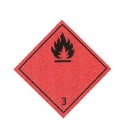 PoznámkaPoznámkaPoznámkaPoznámkaPoznámkaPoznámkaPoznámkaPoznámkaPoznámkaPozemní přeprava ADRPozemní přeprava ADRPozemní přeprava ADRŽelezniční přeprava RIDŽelezniční přeprava RIDŽelezniční přeprava RIDNámořní přeprava IMDG:Námořní přeprava IMDG:Letecká přeprava ICAO/IATA:---------------------------14.5Nebezpečnost pro životní prostředíNebezpečnost pro životní prostředíNebezpečnost pro životní prostředíNebezpečnost pro životní prostředíNebezpečnost pro životní prostředíNebezpečnost pro životní prostředíNebezpečnost pro životní prostředíNebezpečnost pro životní prostředíJe nebezpečnou směsí pro životní prostředí při přepravě.Je nebezpečnou směsí pro životní prostředí při přepravě.Je nebezpečnou směsí pro životní prostředí při přepravě.Je nebezpečnou směsí pro životní prostředí při přepravě.Je nebezpečnou směsí pro životní prostředí při přepravě.Je nebezpečnou směsí pro životní prostředí při přepravě.Je nebezpečnou směsí pro životní prostředí při přepravě.Je nebezpečnou směsí pro životní prostředí při přepravě.Je nebezpečnou směsí pro životní prostředí při přepravě.14.6Zvláštní bezpečnostní opatření pro uživateleZvláštní bezpečnostní opatření pro uživateleZvláštní bezpečnostní opatření pro uživateleZvláštní bezpečnostní opatření pro uživateleZvláštní bezpečnostní opatření pro uživateleZvláštní bezpečnostní opatření pro uživateleZvláštní bezpečnostní opatření pro uživateleZvláštní bezpečnostní opatření pro uživateleNejsou známy.Nejsou známy.Nejsou známy.Nejsou známy.Nejsou známy.Nejsou známy.Nejsou známy.Nejsou známy.Nejsou známy.14.7Hromadná přeprava podle přílohy II úmluvy MARPOL 73/78 a předpisu IBCHromadná přeprava podle přílohy II úmluvy MARPOL 73/78 a předpisu IBCHromadná přeprava podle přílohy II úmluvy MARPOL 73/78 a předpisu IBCHromadná přeprava podle přílohy II úmluvy MARPOL 73/78 a předpisu IBCHromadná přeprava podle přílohy II úmluvy MARPOL 73/78 a předpisu IBCHromadná přeprava podle přílohy II úmluvy MARPOL 73/78 a předpisu IBCHromadná přeprava podle přílohy II úmluvy MARPOL 73/78 a předpisu IBCHromadná přeprava podle přílohy II úmluvy MARPOL 73/78 a předpisu IBCNepřepravuje se.Nepřepravuje se.Nepřepravuje se.Nepřepravuje se.Nepřepravuje se.Nepřepravuje se.Nepřepravuje se.Nepřepravuje se.Nepřepravuje se.ODDÍL 15: Informace o předpisechODDÍL 15: Informace o předpisech15.1Nařízení týkající se bezpečnosti, zdraví a životního prostředí/specifické právní předpisy týkající se látky nebo směsiZákon č. 350/2011 Sb., o chemických látkách a chemických přípravcích a o změně některých zákonů, v platném znění (vč. prováděcí předpisů).Nařízení ES 1907/2006 (REACH).Nařízení ES 1272/2008 (CLP).Nařízení ES 830/2015.Zákon č. 350/2011 Sb., o chemických látkách a chemických přípravcích a o změně některých zákonů, v platném znění (vč. prováděcí předpisů).Nařízení ES 1907/2006 (REACH).Nařízení ES 1272/2008 (CLP).Nařízení ES 830/2015.15.2Posouzení chemické bezpečnostiNebylo provedeno.Nebylo provedeno.ODDÍL 16: Další informaceODDÍL 16: Další informacea) Změny provedené v bezpečnostním listu v rámci revizea) Změny provedené v bezpečnostním listu v rámci revize21. 6. 2008 -  Uvedení bezpečnostního listu do souladu s Nařízením ES 1907/2006.20. 5. 2015 - Uvedení bezpečnostního listu do souladu s Nařízením Komise 830/2015.21. 6. 2008 -  Uvedení bezpečnostního listu do souladu s Nařízením ES 1907/2006.20. 5. 2015 - Uvedení bezpečnostního listu do souladu s Nařízením Komise 830/2015.b) Klíč nebo legenda ke zkratkám a zkratkovým slovůmb) Klíč nebo legenda ke zkratkám a zkratkovým slovůmDNELDerived No Effect Level (odvozená koncentrace látky, při které nedochází 	k nepříznivým účinkům)PNECPredicted No Effect Concentration (odhad koncentrace látky, při které 	nedochází k nepříznivým účinkům)PELPřípustný expoziční limit dlouhodobý (8 hodin)NPK-PNejvyšší přípustná koncentrace, krátkodobý limitCLPNařízení ES  1272/2008REACHNařízení ES 1907/2006PBTLátka perzistentní, bioakumulující se a toxická zároveňvPvBLátka vysoce perzistentní a vysoce bioakumulující seFlam. Liq. 2Hořlavá kapalina, kategorie 2STOT SE 3Toxicita pro specifické cílové orgány – jednorázová expozice, kategorie 3Eye Irrit 2Vážné poškození očí / podráždění očí, kategorie 2Aquatic Chronic 3Nebezpečný pro vodní prostředí – chronicky, kategorie 3c) Důležité odkazy na literaturu a zdroje datc) Důležité odkazy na literaturu a zdroje datOdborné databáze a další předpisy související s chemickou legislativou.Volně dostupné bezpečnostní listy světových výrobců.Odborné databáze a další předpisy související s chemickou legislativou.Volně dostupné bezpečnostní listy světových výrobců.d) V případě směsí údaj o tom, která z metod hodnocení informací podle čl. 9 Nařízení ES 1272/2008 byla použita pro účely klasifikaced) V případě směsí údaj o tom, která z metod hodnocení informací podle čl. 9 Nařízení ES 1272/2008 byla použita pro účely klasifikaceSměs byla klasifikována na základě výpočtové metody dle Nařízení 1272/2008/ES.Směs byla klasifikována na základě výpočtové metody dle Nařízení 1272/2008/ES.e) Seznam příslušných standardních vět o nebezpečnosti a/nebo pokynů pro bezpečné zacházeníe) Seznam příslušných standardních vět o nebezpečnosti a/nebo pokynů pro bezpečné zacházeníH225Vysoce hořlavá kapalina a páry.H302Zdraví škodlivý při požití.H314Způsobuje těžké poleptání kůže a poškození očí.H319Způsobuje vážné podráždění očí.H336Může způsobit ospalost nebo závratě.H400Vysoce toxický pro vodní organismy.H410Vysoce toxický pro vodní organismy, s dlouhodobými účinky.H412Škodlivý pro vodní organismy, s dlouhodobými účinky.P102Uchovávejte mimo dosah dětí.P210Chraňte před teplem, horkými povrchy, jiskrami, otevřeným ohněm a jinými zdroji zapálení. Zákaz kouření.P260Nevdechujte prach/dým/plyn/mlhu/páry/aerosoly.P280Používejte ochranné rukavice/ochranný oděv/ochranné brýle/obličejový štít.P305 + P351 + P338PŘI ZASAŽENÍ OČÍ: Několik minut opatrně vyplachujte vodou. Vyjměte kontaktní čočky, jsou-li nasazeny a pokud je lze vyjmout snadno. Pokračujte ve vyplachování.P501Odstraňte obsah/obal v souladu s místními právními předpisy.f) Pokyny týkající se veškerých školení určených pro pracovníky zajišťující ochranu lidského zdraví a životního prostředíf) Pokyny týkající se veškerých školení určených pro pracovníky zajišťující ochranu lidského zdraví a životního prostředíVšeobecná školení pro bezpečnou práci s chemickými látkami a směsmi.Všeobecná školení pro bezpečnou práci s chemickými látkami a směsmi.Další informaceDalší informaceÚdaje v tomto Bezpečnostním listu odpovídají našim současným znalostem. Bezpečnostní list je sestaven na základě přílohy nařízení 1907/2006/ES. Klasifikace směsi je provedena v souladu s nařízením CLP v jeho novelizovaných zněních.Dané pracovní podmínky uživatele se vymykají našim znalostem i možnosti kontroly.Uživatel je zodpovědný za dodržování veškerých nutných zákonných směrnic.Obal musí být opatřen hmatatelnou výstrahou pro nevidomé, ale nemusí být opatřen uzávěrem odolným proti otevření dětmi.Údaje v tomto Bezpečnostním listu odpovídají našim současným znalostem. Bezpečnostní list je sestaven na základě přílohy nařízení 1907/2006/ES. Klasifikace směsi je provedena v souladu s nařízením CLP v jeho novelizovaných zněních.Dané pracovní podmínky uživatele se vymykají našim znalostem i možnosti kontroly.Uživatel je zodpovědný za dodržování veškerých nutných zákonných směrnic.Obal musí být opatřen hmatatelnou výstrahou pro nevidomé, ale nemusí být opatřen uzávěrem odolným proti otevření dětmi.